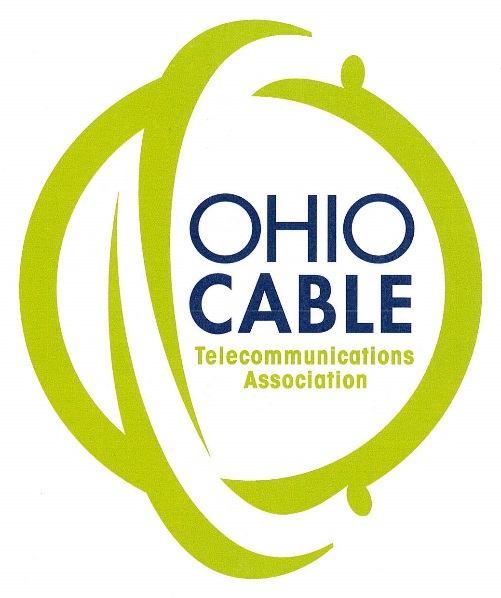 RAFFLE DONATION FORMName _______________________________________________________________________Company ______________________________________________________________________Phone __________________________  E-Mail ________________________________________ITEM DESCRIPTION____________________________________________________________________________________________________________________________________________
Approximate Value $______________________________________

Please check one:_______ I will bring my item(s) to the Golf Outing on June 25._______ I will send my item(s) to the OCTA office by Monday, June 18.
		Please mail items to:		OCTA	
		Attn:  April Barrowman
		172 E. State Street, Suite 302
		Columbus, OH  43215
Please return this form to April Barrowman at abarrowman@octa.org or
 mail to the address above.